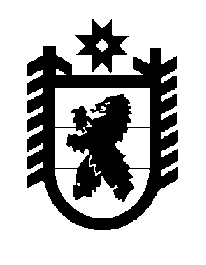 Российская Федерация Республика Карелия    ПРАВИТЕЛЬСТВО РЕСПУБЛИКИ КАРЕЛИЯПОСТАНОВЛЕНИЕот  22 ноября 2017 года № 408-Пг. Петрозаводск О внесении изменений в постановление Правительства 
Республики Карелия от 23 июня 2007 года № 92-П Правительство Республики Карелия п о с т а н о в л я е т:Внести в постановление Правительства Республики Карелия 
от 23 июня 2007 года № 92-П «О реализации Государственного плана подготовки управленческих кадров для организаций народного хозяйства Российской Федерации в 2007/08 – 2017/18 учебных годах» (Собрание законодательства Республики Карелия, 2007, № 6, ст. 795; 2008, № 12, ст. 1563; 2009, № 4, ст. 369; 2011, № 3, ст. 326; 2012, № 3, ст. 456; № 9, ст. 1647; 2015, 
№ 12, ст. 2406; 2016, № 6, ст. 1262; 2017, № 1, ст. 94) следующие изменения:1) в преамбуле слова «в 2007/08 – 2014/15 учебных годах» заменить словами «в 2007/08 – 2017/18 учебных годах»;2) в составе Карельской региональной комиссии по подготовке управленческих кадров для организаций народного хозяйства Российской Федерации (далее – региональная комиссия), утвержденном указанным постановлением:а) включить в состав региональной комиссии следующих лиц:Матвиец Д.С. – Министр экономического развития и промышленности Республики Карелия, председатель региональной комиссии;Ломако А.В. – первый заместитель Министра экономического развития и промышленности Республики Карелия, заместитель председателя региональной комиссии;б) исключить из состава региональной комиссии Арминена О.К., 
Жирнеля Е.В.  
           Глава Республики Карелия                                                                А.О. Парфенчиков